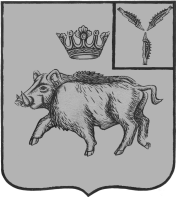 СОБРАНИЕ ДЕПУТАТОВБАЛТАЙСКОГО МУНИЦИПАЛЬНОГО РАЙОНАСАРАТОВСКОЙ ОБЛАСТИПятьдесят второе заседание Собрания депутатовпятого созываРЕШЕНИЕот 21.12.2018 № 337с.БалтайО заключении Соглашений о передаче исполнения полномочий органов местного самоуправления Барнуковского, Большеозерского и Царевщинского муниципальных образований Балтайского муниципального района Саратовской области по осуществлению внутреннего муниципального финансового контроляВ соответствии с Федеральным законом от 06.10.2003 № 131-ФЗ «Об общих принципах организации местного самоуправления в Российской Федерации», на основании решений Советов Барнуковского муниципального образования от 04.12.2018 № 27, Большеозерского муниципального образования от 05.12.2018 № 43, Царевщинского муниципального образования от 04.12.2018 № 25, руководствуясь статьёй 19 Устава Балтайского муниципального района, Собрание депутатов Балтайского муниципального района, РЕШИЛО:1. Принять переданные органами местного самоуправления Барнуковского, Большеозерского, Царевщинского муниципальных образований Балтайского муниципального района полномочия по осуществлению внутреннего муниципального финансового контроля.2. Заключить с 1 января 2018 года с Барнуковским, Большеозерским, Царевщинским муниципальными образованиями Балтайского муниципального района Соглашения о передаче полномочий по осуществлению внутреннего муниципального финансового контроля.3. Подписание Соглашений поручить главе Балтайского муниципального района.4. Настоящее решение вступает в силу со дня его опубликования на официальном сайте администрации Балтайского муниципального района.Председатель Собрания депутатовБалтайского муниципального района				Н.В.МеркерГлава Балтайского муниципального района						А.А.Грунов